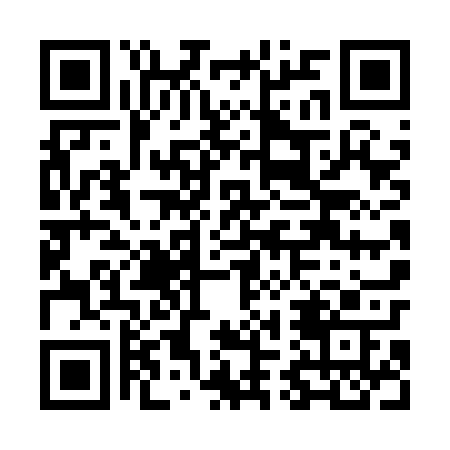 Ramadan times for Gledowo, PolandMon 11 Mar 2024 - Wed 10 Apr 2024High Latitude Method: Angle Based RulePrayer Calculation Method: Muslim World LeagueAsar Calculation Method: HanafiPrayer times provided by https://www.salahtimes.comDateDayFajrSuhurSunriseDhuhrAsrIftarMaghribIsha11Mon4:164:166:1412:003:495:485:487:3812Tue4:144:146:1112:003:515:505:507:4013Wed4:114:116:0912:003:535:515:517:4214Thu4:084:086:0711:593:545:535:537:4515Fri4:064:066:0411:593:565:555:557:4716Sat4:034:036:0211:593:575:575:577:4917Sun4:004:005:5911:593:595:595:597:5118Mon3:583:585:5711:584:006:016:017:5319Tue3:553:555:5411:584:026:036:037:5520Wed3:523:525:5211:584:036:046:047:5721Thu3:493:495:5011:574:056:066:068:0022Fri3:463:465:4711:574:066:086:088:0223Sat3:433:435:4511:574:086:106:108:0424Sun3:413:415:4211:574:096:126:128:0625Mon3:383:385:4011:564:106:146:148:0826Tue3:353:355:3711:564:126:166:168:1127Wed3:323:325:3511:564:136:176:178:1328Thu3:293:295:3211:554:156:196:198:1529Fri3:263:265:3011:554:166:216:218:1830Sat3:233:235:2811:554:176:236:238:2031Sun4:204:206:2512:545:197:257:259:231Mon4:164:166:2312:545:207:277:279:252Tue4:134:136:2012:545:227:287:289:273Wed4:104:106:1812:545:237:307:309:304Thu4:074:076:1512:535:247:327:329:335Fri4:044:046:1312:535:267:347:349:356Sat4:014:016:1112:535:277:367:369:387Sun3:573:576:0812:525:287:387:389:408Mon3:543:546:0612:525:297:397:399:439Tue3:513:516:0312:525:317:417:419:4610Wed3:473:476:0112:525:327:437:439:48